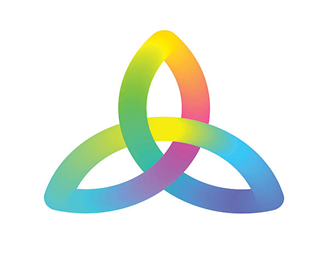 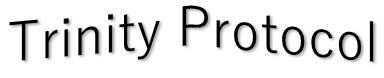 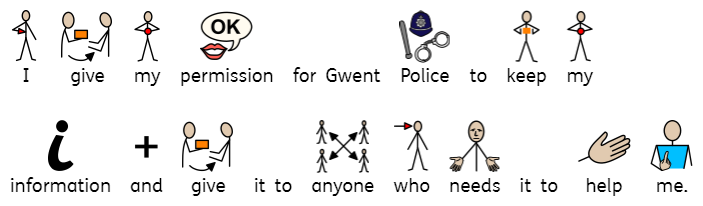 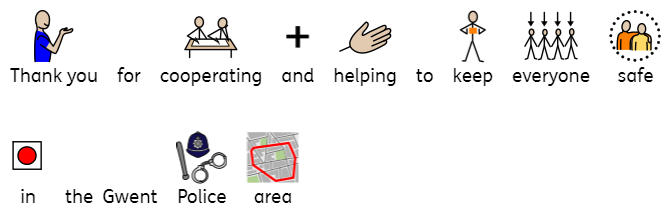 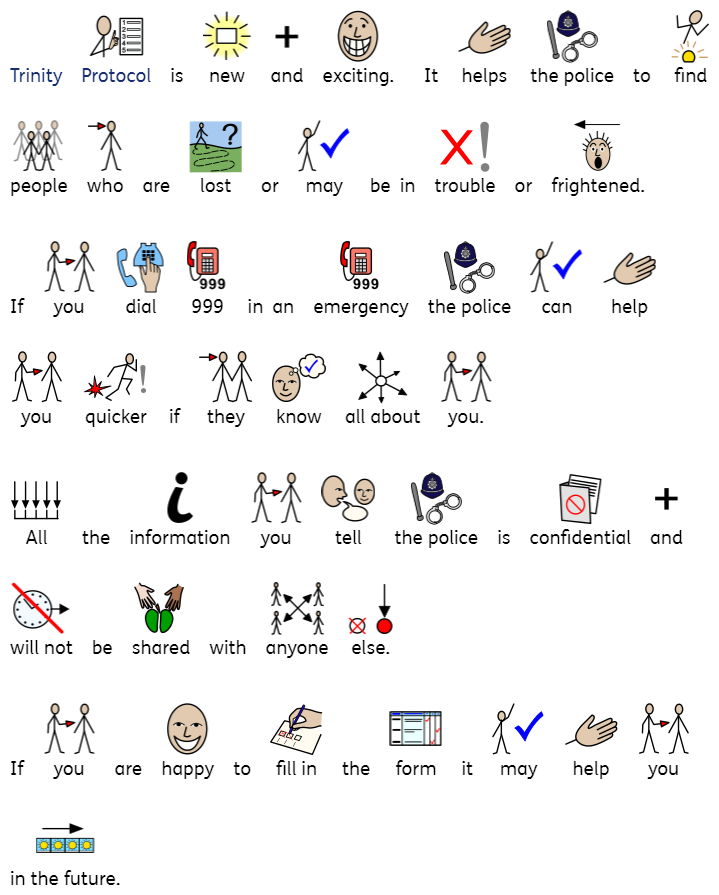 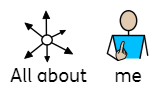 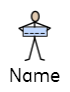 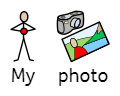 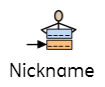 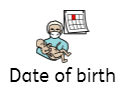 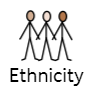 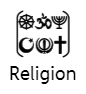 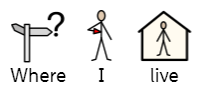 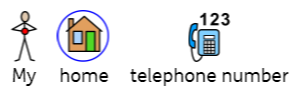 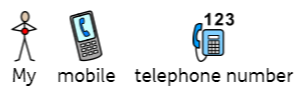 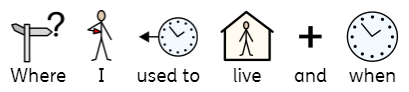 1.2.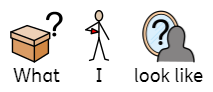 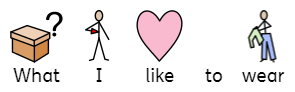 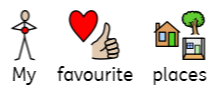 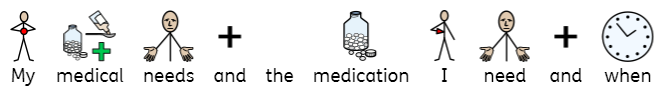 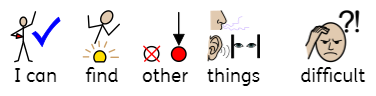 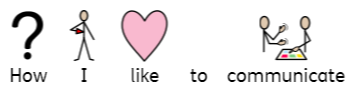 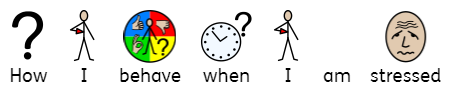 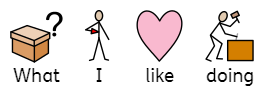 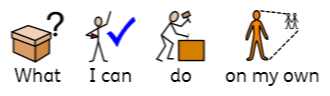 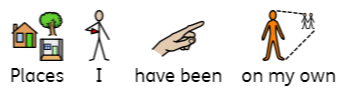 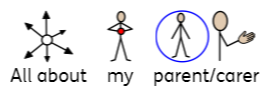 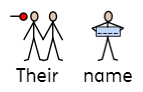 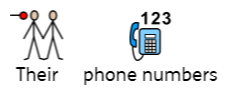 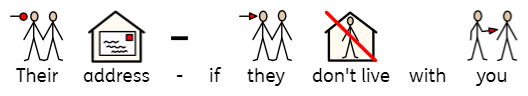 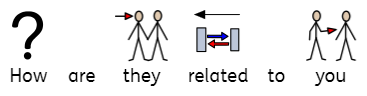 